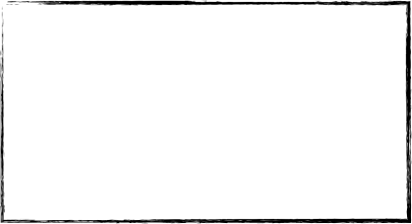 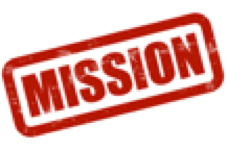 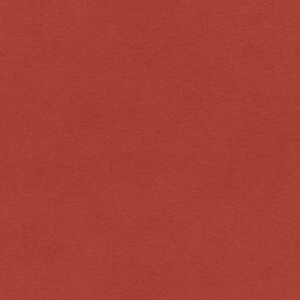 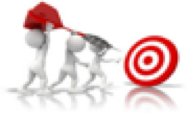 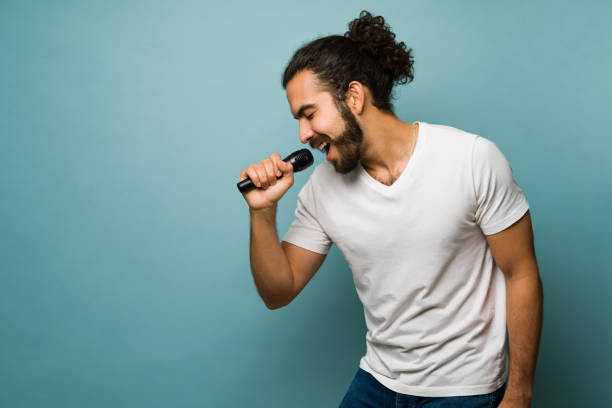 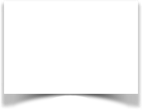        Et si on chantait - Oldelaf et Monsieur D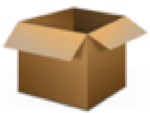 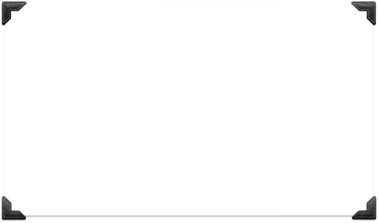 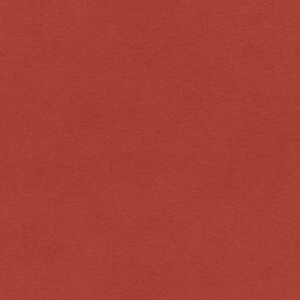 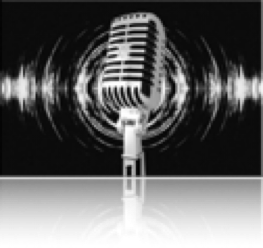 Mais comment fonctionne la voix ?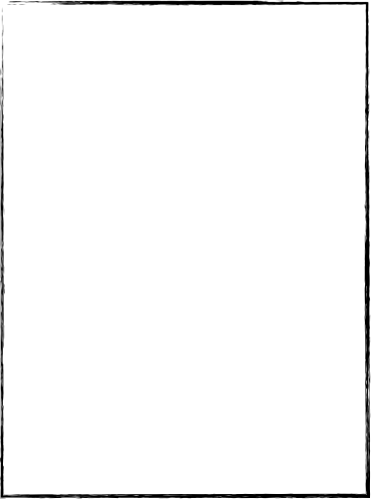 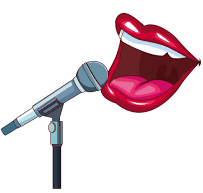 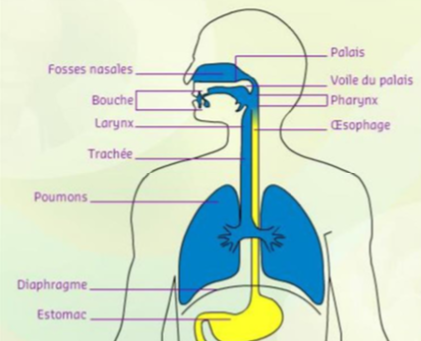 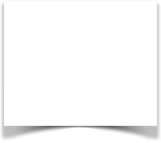 Extrait de l’émission C’est pas sorcier : Quand on fait un son, que fait l’air ? ………………………………Où se situent les cordes vocales ? Combien avons-nous de cordes ? …………………………………………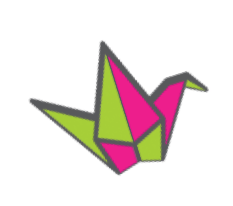 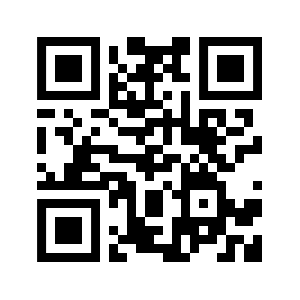 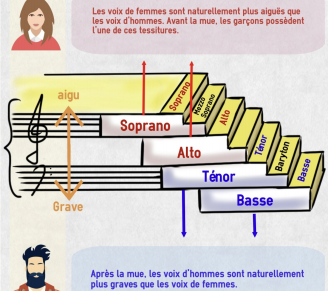 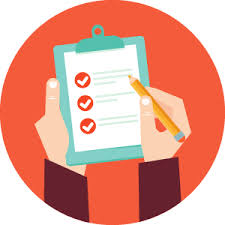 Combien de muscles sont mobilisés quand on chante ? …………………………………………Qu'est-ce que la voix ?  Il existe trois grands éléments pour sortir un son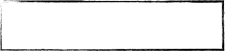 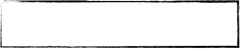 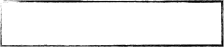 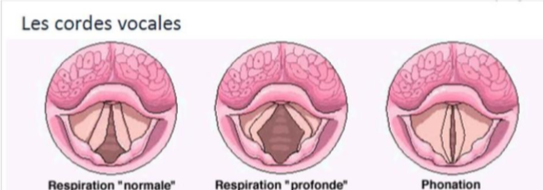 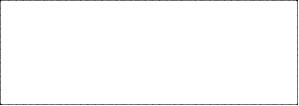 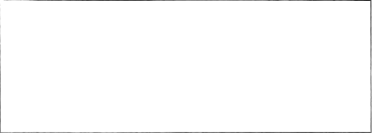 Oeuvre complémentaires : En équipe, placez les croix au bon endroit 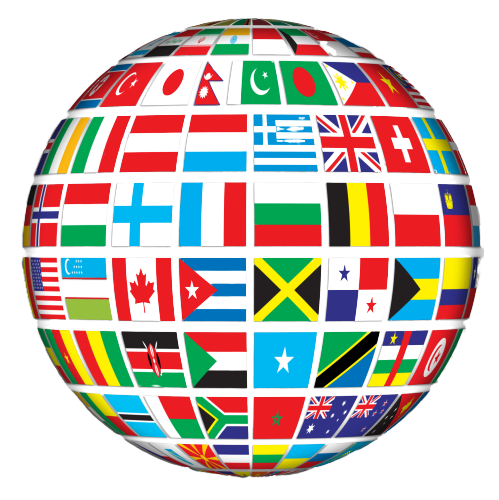 Mais utilise-t-on sa voix de la même manière dans toutes les cultures ? 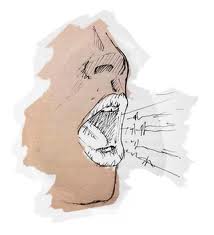 Réservoir de mots Happy morceau repris par les PentatonixAir de la reine de la nuit, extrait de « La flûte enchantée » de Mozart Voix solisteChoeurA Cappella Accompagnement instrumental Hauteur aigüeVoix lyrique Extrait n° 1Extrait n° 2Extrait n° 3